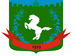 Муниципальное образование «Зональненское сельское поселение»Администрация Зональненского сельского поселенияП О С Т А Н О В Л Е Н И Е «02» февраля 2023г.                                                                                                         № 32О передаче имущества, принадлежащего на праве собственности Муниципальному образованию «Зональненское сельское поселение», в хозяйственное ведение муниципальному предприятию Зональненского сельского поселения «Служба коммунального сервиса»          Руководствуясь ст.ст. 113, 294, 295, 299 ГК РФ, ст. 11 ФЗ от 14.11.2002 N 161-ФЗ "О государственных и муниципальных унитарных предприятиях", п. 5 ст. 4 ФЗ от 27.05.2014 N 136-ФЗ (ред. от 23.06.2014), пп.3 п.1 ст. 14 ФЗ от 06.10.2003 N 131-ФЗ (ред. от 28.12.2013) "Об общих принципах организации местного самоуправления в Российской Федерации", Устава Муниципального образования «Зональненское сельское поселение»,ПОСТАНОВЛЯЮ:Передать имущество, принадлежащее на праве собственности муниципальному образованию «Зональненское сельское поселение», в хозяйственное ведение муниципальному предприятию Зональненского сельского поселения «Служба коммунального сервиса» в соответствии с перечнем, указанным в Приложении №1 к настоящему Постановлению.Передачу имущества осуществить по акту приема-передачи.Специалисту Администрации Зональненского сельского поселения осуществить государственную регистрацию права хозяйственного ведения в Федеральной службе государственной регистрации. Настоящее Постановление вступает в силу с момента его подписания.Контроль за исполнением настоящего Постановления оставляю за собой. Глава поселения(Глава Администрации)                                                             Е.А. КоноваловаИсп. Заозерова С.Н.тел. 923-170 В дело № 01-03                                                                                                         Приложение № 1 к Постановлению                                                                                                         Администрации Зональненского                  сельского поселения    № 32 от «02» февраля 2023г.                                                            Перечень1.	Иное сооружение (Водопровод). Протяженность 666 метров. Год завершения строительства 2022. Кадастровый номер 70:14:0000000:4176. Местоположение: Томская область, Томский район, п. Зональная Станция. Кадастровые номера иных объектов недвижимости, в пределах которых расположен объект недвижимости: 70:14:0300092:3535,70:14:0300092:3735,70:14:0300092:3490,70:14:0300092:3483,70:14:0300092:4146,70:14:0000000:1307,70:14:0300092:2518,70:14:0300092:2519,70:14:0300092:2520,70:14:0300092:2521, 70:14:0300092:5999.2.	Иное сооружение (Водопровод). Водопроводная линия диаметром диаметром 63 мм по улице Центральная в д. Позднеево МО Зональненское сельское поселение. Протяженность 233 метра. Год завершения строительства 2019. Кадастровый номер 70:14:0000000:3609.  